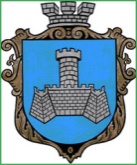 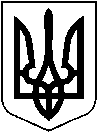 УКРАЇНАХМІЛЬНИЦЬКА МІСЬКА РАДАВІННИЦЬКОЇ ОБЛАСТІВиконавчий комітетР І Ш Е Н Н Я         від «     »  грудня 2023 р                                                                    №  Про розгляд ухвали Чернігівського районногосуду Чернігівської області від 11.12.2023 року по справі № 743/----/23     Розглянувши ухвалу Чернігівського районного суду Чернігівської  області від  11.12.2023 року по справі № 743----/23 за  позовом М. Р. А. до Л. Ю. В., треті особи: Служба у справах дітей Добрянської селищної ради, Управління (служба) у справах дітей Чернігівської міської ради про визначення місця проживання дитини разом з батьком та зустрічним позовом Л. Ю. В. до М. Р. А., треті особи: Служба у справах дітей Добрянської селищної ради, Управління (служба) у справах дітей Чернігівської міської ради, Служба у справах дітей Хмільницької міської ради про визначення місця проживання дитини разом з матір’ю щодо надання  висновку про доцільність чи відсутність підстав визначення місця проживання малолітньої дитини М. Е. Р., ------ року народження разом з матір’ю Л. Ю. В. за місцем проживання та відповідні наявні у справі документи, взявши до уваги пропозицію комісії з питань захисту прав дитини від    .12.2023 року №      ,  керуючись ст. 19 Сімейного кодексу України,  ст.ст. 34, 59 Закону України „Про місцеве самоврядування в Україні”, виконком Хмільницької міської радиВИРІШИВ:1.  Надати до Чернігівського районного суду Чернігівської  області  по справі №743/----/23 за  позовом М. Р. А. до Л. Ю.В., треті особи: Служба у справах дітей Добрянської селищної ради, Управління (служба) у справах дітей Чернігівської міської ради про визначення місця проживання дитини разом з батьком та зустрічним позовом Л. Ю. В. до М. Р. А., треті особи: Служба у справах дітей Добрянської селищної ради, Управління (служба) у справах дітей Чернігівської міської ради, Служба у справах дітей Хмільницької міської ради про визначення місця проживання дитини разом з матір’ю   висновок про доцільність чи відсутність підстав визначення місця проживання малолітньої дитини М. Е. Р., ---- року народження разом з матір’ю Л. Ю. В. за місцем проживання   (додається).2. Контроль за виконанням цього рішення  покласти на   заступника міського голови з питань діяльності виконавчих органів міської ради Сташка А.В. Міський голова                                                                     Микола ЮРЧИШИНЛист погодженнядо проекту рішення виконкому Хмільницької міської ради «Про розгляд ухвали Чернігівського районного суду Чернігівської області від 11.12.2023 року по справі № 743/----/23»Керуючий справами виконавчогокомітету міської ради                                                             Сергій МАТАШЗаступник міського голови з питань діяльності виконавчих органів міської ради 							       Андрій СТАШКОНачальник юридичного відділу  міської ради		 	 	                                    Надія БУЛИКОВА В.о. начальника служби у справах дітей міської ради 							       Наталія НЕСТЕРУК  Головний спеціаліст  з питань запобігання та виявлення корупції міської ради                                   Віктор ЗАБАРСЬКИЙ